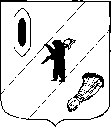 АДМИНИСТРАЦИЯГАВРИЛОВ-ЯМСКОГО МУНИЦИПАЛЬНОГО РАЙОНАПОСТАНОВЛЕНИЕ05.08.2022  г.   № 633О распределении сумм между получателямисубсидии, предоставляемой из бюджета Гаврилов-Ямского муниципального района на компенсацию части затрат на подсевподпокровных и посев беспокровных многолетних травВ соответствии с Бюджетным кодексом РФ,  постановлением Администрации Гаврилов - Ямского муниципального района от 29.04.2016 № 472 «Об утверждении порядка предоставления из бюджета Гаврилов - Ямского муниципального района субсидии на компенсацию части затрат на подсев подпокровных и посев беспокровных многолетних трав», руководствуясь статьей 26 Устава Гаврилов - Ямского муниципального района Ярославской области,АДМИНИСТРАЦИЯ МУНИЦИПАЛЬНОГО РАЙОНА ПОСТАНОВЛЯЕТ:1.Распределить суммы между получателями субсидии, предоставляемой из бюджета Гаврилов-Ямского муниципального района на компенсацию части затрат на подсев подпокровных и посев беспокровных многолетних трав на 2022 год и утвердить реестр распределения средств субсидии на компенсацию части затрат на подсев подпокровных и посев беспокровных многолетних трав между сельхозтоваропроизводителями за  2022 год согласно приложению.2. Контроль  за исполнением постановления возложить на  заместителя Главы Администрации Гаврилов-Ямского муниципального района, курирующего вопросы экономики, предпринимательской деятельности инвестиций, муниципальных закупок и сельского хозяйства.3. Постановление разместить на официальном сайте Администрации Гаврилов-Ямского муниципального района.4.Постановление вступает в силу с момента его подписания.Исполняющий обязанностиГлавы Гаврилов - Ямскогомуниципального района	                    А.А Забаев                                                                                         Приложение к постановлению							                  Администрации Гаврилов-Ямского							                     муниципального района	  от 05.08.2022 г.   № 633Реестр распределения  средств субсидии на компенсацию части затрат на подсев подпокровных и посев беспокровных многолетних трав между сельхозтоваропроизводителями за  2022 год№Наименование сельхозтоваропроизводителяПосевная площадь, гаСтавка на 1 га, руб.Начислено субсидии, тыс. руб.1ООО «Новая жизнь»400302,29120,912ООО СХП «Курдумовское»200302,2960,453ООО «Шопша»372302,29112,54ООО СХП «Родник»50302,2915,115СПК «Колос»40302,2912,096ООО «Стогинское»200302,2960,457СПК «Активист»392302,29118,49Итого:1654х500,0